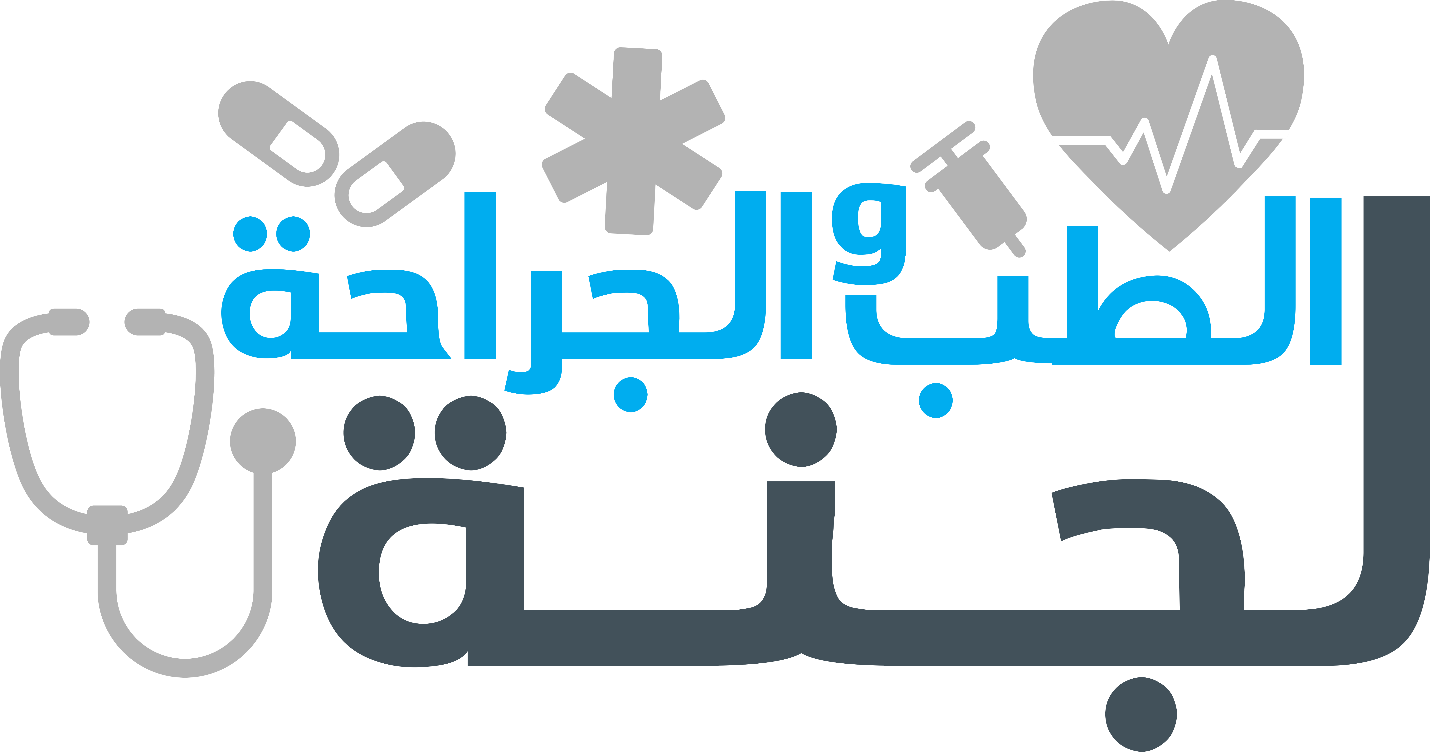 Endocrine System- Midtermدفعة نبض 2019Question 1Which of the following statements concerning the components of ETC is correct?Select one:a. Cyanide inhibits electron flow but not proton pumping or ATP synthesis b. All of the components of ETC are present in large multi-subunit protein complexes embedded in the inner mitochondrialmembranec. Oxygen directly oxidizes cytochrome Cd. Succinate dehydrogenase directly reduces cytochrome Ce. ETC contains some polypeptides coded by the nuclear DNA and some coded by mtDNAQuestion 2The following reaction or step is reversible?Select one:a. AcetylCoA formation reactionb.Formation of pyruvate from phosphoenolpyruvatec.Phosphorylation of fructose-6-phosphate to fructose 1,6 bisphosphated. Cleavage of fructose 1,6 bisphosphate by aldolase enzymee. Phosphorylation of glucose to glucose-6-phosphateQuestion3For chylomicrons, the major lipid is?Select one:a. Free fatty acidsb.Cholesterol estersc.Cholesterold.Triglyceridese.PhospholipidsQuestion4Hemolytic anemia occurs in patients who are diagnosed with favism only when they eat?Select one:a.Broad beansb.Meatc.Breadd. Bananase.RiceQuestion 5The activated nuclear receptor that bind with DNA has?Select one:a. Two zinc fingersb.One zinc fingerc.Three zinc fingers d.Four zinc fingers e. Eight zinc fingersQuestion 6Adenylyl cyclase,cAMP,and PKA choose the incorrect statement?Select one:a. Phospholipases converts cAMP to AMP b. Protein kinase A phosphorylates some transcription factors thus affecting gene transcription c. Adenylyl cyclase is a membrane-bound enzymeOd. cAMP activates protein kinase A(PKA)e.cAMP directly activates ligand-gated channels Question 7Diabetes is due to?Select one:a.Na+ deficiencyb. Enzyme deficiencyC. lodine deficiencyd.Both enzyme and hormonal deficiencye.Hormonal deficiencyQuestion 8A 35-year-old woman presents with Fuulnees in her neck(Goiter).The enlargement has been gradual and painless for more than1 year.Physical examination confirms diffuse enlargement of the thyroid gland. Laboratory studies of thyroid function show anormal free T4 level and an increased TSH level.What is the most likely cause of these findings?Select one:a.Hashimoto thyroiditis b.Grave's Diseasec.Papillary thyroid carcinomad.Toxic adenomae.Toxic multinodular goiterQuestion 9Which one of the following statements about cortisol is FALSE?Select one:a. It regulates carbohydrate metabolism b. It is synthesized in adrenal cortexc. It is released in stressd. It controls menstrual cycle e.It is 21-carbon steroidQuestion 10The hormone sensitive lipase is stimulated in all the following states except?Select one:a.Tuberculosisb.Prolonged fastingc.High CHO dietd.Starvatione. Uncontrolled diabetes mellitusFavism is caused by deficiency in?Select one:a.Glycogen synthaseb.FructokinaseC.Galactokinased.G6PDe.GlucokinaseAll followings are adverse effects of corticosteroids EXCEPT?Select one:a.Osteoporosisb.Decrease hair growthC.Hypertensiond.Decreased growth in childrene.CataractQuestion13Which of the following regulates the female reproductive cycle?Select one:a.Estrogensb.CortisoneC.Glucocorticoidsd.Testosteronee.ProgesteroneQuestion 14Which hormone is not secreted from the anterior pituitary?Select one:a.FSHb.Thyroid-stimulating hormone(TSH)c.Growth hormoned.Prolactin(PRL)e.OxytocinQueston15Fasting hypoglycaemia results when fructose is given as I.V infusion because of?Select one:a. inhibition of glycolysisb. inhibition of electron transport chainc.inhibition of glycogenesisd.inhibition of glycogenolysise.inhibition of krebs cycleQueston16Choose the incorrect answer?Select one:a. Agenesis of the pituitary gland leading to delayed growth of the infantb. Isthmus of thyroid gland is developed from thyroglossal ductc. The anterior lobe of pituitary gland connected to hypothalamus by blood capillariesd. Cortisol hormone is endoderm in origine. The end of the 4th part of duodenum is related to inferior surface of pancreasQuestion17A patient has been exposed to a compound that increases the protons permeability across the inner mitochondrial membrane.What would be expected to happen?Select one:a. Increased oxygen utilizationb.Decreased pyruvate dehydrogenase activityc.Decreased malate-aspartate shuttle activityd.Increased ATP levelse.Increased FO/F1 ATP synthase activityQ:18A 5 year old child brought to the emergency with his mother with classic features of diabetic ketoacidosis, that is, weight loss andextreme weakness and osmotic features.The fasting blood sugar level was 330 mg/dL. Urine analysis revealed High ketone andglucose levels in urine.Which of the following morphologic changes is most likely to present in this child pancreas at this stage?Select one:a. Pancreatic neuroendocrine tumorb.Pancreatic adenocarcinomac.Amyloid deposition within the isletsd. Loss of more than 90% of the isletse Agute inflammation of the isletsQuestion19Choose the correct statement?Select one:a.The posterior pituitary is also called the hypophysisb.Releasing hormones stimulate the hypothalamusc.4 of 6 anterior pituitary hormones target endocrine glandsd.Growth hormone secreted by inhibitory mechanisme.PRL is also called somatotropic hormoneQuestion20The following are true about L-thyroxine except?Select one:a. has a slower onset than triiodothyronineb.Is useful in reducing the size of simple goiter in endemic areasc. Must be given early in treatment of cretinism to prevent mental deficitd. lts requirements are reduced during pregnancye. Its peripheral conversion to T3 can be inhibited by propylthiouracilQuestion 21Epinephrine, choose the wrong statement?Select one:a.Turns off glycogen synthase through phosphorylation b.Lead to activation of protein kinase AFlag questionc.Increases cAMP levelsd. Causes mobilization of glucose through the breakdown of muscle and liver glycogene. Lead to activation of β3 adrenergic receptor which stimulates fatty acid oxidation and thermogenesisQuestion 22A 32-year-old female patient known case of rheumatoid arthritis, and has been treated with corticosteroid for many years. Whileshe is visiting relatives in another city for few days she discovered that she has forgotten her pills. In the third day of her visit shestarted to feel lethargic and easy fatigability, increased sweating, anorexia, generalized aches and irritability. Which of thefollowing morphologic changes is most likely to be found in this patient adrenal cortex?Select one:a.Micronodular hyperplasiab.Adenomac.Atrophyd.Bilateral hemorrhagic necrosise.CarcinomaQuestion 23A 45-year-old woman complains of weakness and easy fatigability of for 3 months' duration.Physical examination isunremarkable. Laboratory studies revealed serum calcium of 9.5 mg/dL,inorganic phosphorus of 3.4 mg/dL,and serumparathyroid hormone of 65 pg/mL. The normal range for the following:calcium(8.5-10.5mg/dL),phosphorus(3-4.5mg/dL)andPTH(11-51pg/mL). What is the most likely cause of these findings?Select one:a.Secondary hyperparathyroidismb.Acute renal failurec.Tertiary hyperparathyroidismd. Primary hyperparathyroidisme.Polycystic renal diseaseQuestion 24The hypothalamo-hypophysial portal system carries hormones from the?Select one:a.Brain to thyroid glandb.Anterior pituitary to the hypothalamusc.Hypothalamus to the posterior pituitaryd.Posterior pituitary to the hypothalamuse. Hypothalamus to the anterior pituitaryQuestion25Antidiuretic hormone acts on theand regulatesSelect one:a. Thyroid,proteinb.Liver,oxygen intakec. Kidneys,body waterd. Pancreas, blood sugare.Lung,blood pressureQuestion26This portion of human hypophysis cerebri releases NO known hormones?Select one:a. Pars intermediab.Pars nervosac.Pars distalisd. They all secrete hormonese.Pars tuberalisQ:27The following is true regarding Anaplerotic pathway?Select one:a.Transamination reaction can compensate for I-ketoglutarate and fumarate intermediatesb.ATP-dependent carboxylation of pyruvate catalyzed by pyruvate dehydrogenase re-generates oxaloacetate in matrixc. Oxaloacetate is regenerated by oxidation reaction of pyruvated. Transamination of aspartate will compensate for oxaloacetate e. Can be defined as group of reactions which compensate the shortage in Krebs cycle energy rich molecules such as NADHand FADH2Q:28During gluconeogenesis, the conversion of glucose-6-P to glucose is catalyzed by glucose-6-phosphatase.Which of thefollowing statement is true about this reaction?Select one:a.The reaction occurs in mitochondriab. Abnormal glycogen accumulation in liver is a result of this enzyme deficiencyc. Conversion of glucose-6-phosphate to glucose releases a molecule of ATPd. It is a highly active enzyme in skeletal musclese. lt can be reversed also by hexokinase and /or glucokinaseQuestion 29All the followings are essential amino acids except?Select one:a.Serineb.Lysinec.Valined.Threoninee.LeucineQuestion 30The glycerol phosphate shuttle moves electrons from the cytosol to the mitochondrial matrix. Which statement is not true aboutthis shuttle?Select one: a. Mitochondrial glycerol phosphate dehydrogenase converts glycerol-3-phosphate to DHAPFlag question b.Cytoplasmic glycerol phosphate dehydrogenase converts DHAP to glycerol-3-phosphate c.Cytoplasmic NADH is oxidized to NAD+d. Mitochondrial NAD+ is reduced to NADH e.2 ATPs are formed per cytoplasmic NADH shuttledQuestion 31Which hormone promotes strong contractions?Select one:a.Melatoninb.Lutenizing hormonec.Progesteroned.Prolactine.OxytocinQuestion 32Criteria for the Diagnosis of Diabetes according to American Diabetes Association Standards of Medical Care in Diabetes, includethe following,EXCEPT?Select one:a.HbA1c≥ 6.5%+Ketoacidosis (DKA)b.HbA1c≥6.5%C. Fasting plasma glucose (FPG), ≥126 mg/dL(7.0 mmol/L)d. Classic diabetes symptoms + random plasma glucose ≥200 mg/dL (11.1 mmol/L)e.2-h plasma glucose ≥200 mg/DI(11.1 mmol/L)during an OGTTQuestion 33Desmopressin:All the following are true except?Select one:a. Is ineffective in patients with nephrogenic diabetes insipidusb.Is effective by nasal spray as well as orally and subcutaneouslyc.Increases Factor Vlll level in plasma of patients with mild hemophilia Ad. Is infused i.v. to stop bleeding from esophageal varicies complicating portal hypertensione.Is longer acting than aqueous vasopressinQuestion34The superior thyroid artery is branch of which artery?Select one:a.Axillary arteryb.Common carotid arteryc.Subclavian arteryd.External carotid arterye.Internal carotid arteryQuestion 35G-proteins in G-protein-coupled receptors act as?Select one:a.Second messengersb.Hormone receptorsc.Hormone carriersd.Enzyme receptore.Signal transducersQuestion 36Low serum TSH but high Free T4 suggests?Select one:a.Hypothalamus hypothyroidismb.Primary hyperthyroidismC.Pituitary hyperthyroidismd.Primary hypothyroidisme.Pituitary hypothyroidismQuestion37 Conceming the mechanism of action of PARATHORMONE, the following is true?Select one:a.Activation of adenyl cyclase enzyme.b.Activation of amylase enzyme.c.Activation of reductase enzyme.d.Activation of transferase enzyme.e.Activation of lipase enzyme.Question38Which of the following statements is not correct about dopamine?Select one:a. It has one hydroxyl group less than dihydroxyphenylalanineb.It suppress the secretion of prolactin from anterior pituitaryc.It is synthesized from dihydroxyphenylalanined. It is a neurotransmitter that can act as hormonee. It is converted to norepinephrine by the action of dopamine β-hydroxylaseQuestion39Insulin hormone produces all the following effects,EXCEPT?Select one:a.Protein biosynthesisb.Lipolysisc.Lipogenesisd. Anabolic actione. Decrease blood glucoseQuestion40In case of liver cirhosis, ammonia is not detoxified and can causes brain encephalopathy. Which of the following amino acids cancovalently bind ammonia, transport and store in a non-toxic form?Select one:a.Tryptophanb.Serinec.Aspartated.Cysteinee.GlutamateQuestion 41Choose the incorrect answer?Select one:a. The neural crest is ectoderm in originb. The pituitary gland has dangerous relation than suprarenal glandc. Major duodenal papilla is important than minord. The pancreas is related to seven veinse. The development of pancreas is endoderm in originQuestion 42Corticosteroids are contraindicated in all following conditions EXCEPT?Select one:a.Peptic ulcerb.Patients with history of diabetesc.Hypertensiond.Heart failuree.Bronchial asthmaQuestion 43Which of the following is not involved in regulation of plasma Ca++ levels?Select one:a.Kidneysb.Skinc.Liverd.Intestinee.LungsQuestion 44One of the following drugs is sulphonylureas has long duration effects?Select one:a.Tolbutamideb.Glipizidec.Gliclazided.Glibeclamide e.ChlorpropamideQuestion 45All the followings about metformin and rosiglitazone are true Except?Select one:a. Metformin is useful for patients overweight type two diabetes b.Rosiglitazone is indicated once daily in patients has not controlled by metforminRemove flagc. Long use of metformin can cause vitamin β12 deficiencyd. Metformin is contraindicated in patients with kidney impairmente.Rosiglitazone increase hepatic glucose productionQuestion 46Atrial natriuretic peptide brings?OSelect one:a.Afferent arteriolar constriction in kidneyb.Contraction of mesangial cellsc.Increases renin secretiond.Arteriolar constrictione. Inhibition of Aldosterone secretion and actionQuestion 47IP3 choose the incorrect statement?Select one:a. It activates protein kinase Cb. It stimulates the release of calcium ions from smooth endoplasmic reticulum c.Diffuse from cell membrane to cytoplasmd. It is inositol 1,4,5-trisphosphatee.Phosphorylated to inositol thus its signal is turned offQuestion 48The pyruvate is an important intermediate in the glycolysis and it can follow different fates. One of the followings is notconsidered as a fate of pyruvate?Select one:a. It can undergo oxidative decarboxylation in mitochondrial matrix to form AcetylCoAb. In yeast, it is converted to ethanol c. It is a precursor for alanine d. It can be used for biosynthesis of malate e. In anaerobic bacteria, it is oxidized to lactic acidQuestion 49G-protein coupled receptors,choose the wrong statement?Select one:a.Uses cAMP as a second messengerb. Uses phosphatidylinositol bisphosphate as a second messengerc. Uses diacylglycerol as a second messengerOd. Uses cGMP as a second messengere.Uses Ca2+ as a second messenger.Question 50The following can reduce secretion of respective hormone or substance except?Select one:a. Large dose of sodium iodide: Thyroxineb. Somatostatin:Growth hormonec.Cabergoline:Prolactin from prolactinomad. Ganirelix: Gn hormones from anterior pituitary basophilse.Leuprolide single SC injection:LH and FSHQ:51In the synthesis pathway of T4 and T3?Select one:a. Thyroid hormones are stored in the colloid in the follicular spaceb. Thyroperoxidase uses H202 to reduce iodide to lodinec.Thyroperoxidase stimulates the coupling of two DIT or an MIT and DITd.Thyroid hormone synthesis occurs in the follicular space (with colloid)e.TSH stimulates the endocytosis of thyroglobulin to form endocytic vesicles within the thyroid cellsQuestion52A common intermediate in the conversion of glycerol and lactate to glucose is?Select one:a.3-phosphoglcerateb.Phosphoenolpyruvatec.Glucose-6-phosphated.Oxaloacetatee.PyruvateQuestion 53Spongiocytes are present in_?Select one:a.Zona fasciculatab. Hypothalamusc.Zona glomerulosad.Anterior lobe of pituitary glande.Suprarenal medullaQuestion54A 32-year-old female patient reports increasing weakness over the past 6 months.On examination, she had central obesity,hoarseness, hirsutism, and hypertension. Biochemical parameters estrogen,T3,T4,TSH,FSH within normal limits.Testosteroneand serum cortisol were elevated. Which of the following pathologic lesions is most likely to explain her findings?Select one:a.Addison diseaseb.Pheochromocytomac.Papillary thyroid carcinomad.Adrenocortical carcinomae.Multinodular goiterQuestion55The neurotransmitter that inhibits prolactin is?Select one:a.Dopamineb.AdrenalineFlag questionc.Serotonind.GABAe.NoradrenalineQuestion 56Which two hormones are released from the posterior lobe of the pituitary gland?Select one:a.ADH and GHb.TRH and CRHc.ADH and oxytocind.Growth H.and FSHe.ACTH and TSHQuestion 57Hypothyroidism is associated with increased levels of?Select one:a.Albuminb.Cholesterolc.Heart rated.lodinee.TBGQuestion 58A 42-year-old obese female presented to the emergency room complaining of nausea, vomiting, midepigastric and right upperquadrant pain. Blood biochemistry revealed high level of serum amylase. What is the probable diagnosis for this patient?Select one:a.Acute gastritisb.Viral hepatitisc.Acute Pancreatitis d.Renal colic e.Acute cholecystitisQuestion59The following enzyme cannot elongate a branch containing less than 4 glucose subunits?Select one:a.Branching enzymeb.UDP-glucose pyrophosphorylasec.Glycogen phosphorylased.Glycogen synthasee.Debranching enzymeQuestion 60Glycerol in adipose tissue cannot be used in esterification of fatty acids to TAG due to deficiency of?Select one:a. Acyl CoA synthetaseb.Acetyl CoA carboxylasec.Hormone sensitive lipased.Glycerol kinasee.Lipoprotein lipaseQuestion 61Corticosteroids can be used in all following conditions EXCEPT?Select one:a.Peptic ulcerb.Diagnosis of Cushing's syndromec.Autoimmune diseasesd.Addison's diseasee.Bronchial asthmaQuestion 62Acetyl CoA (which is required for fatty acids biosynthesis) cannot pass through the mitochondrial membranes. This obstacle isovercomed by?Select one:a.Citrate shuttleb.Carnitine shuttlec.Conversion of acetyl CoA to oxaloacetated. Breakdown of acetyl CoA e. Conversion of acetyl CoA to malonyl CoAQuestion63Urea contains 2 nitrogen atoms, what are the sources of these atoms?Select one:a. Both are derived from aspartateb. One from ammonia and one from argininec.Both are derived arginined. Both are derived from ammoniae. One from ammonia and one from aspartateQ:64Large doses of iodide in hyperthyroidism decreases the following except?Select one:a. Peripheral conversion of thyroxine into T3 in case of potassium iodideb.Synthesis of thyroid hormonec. The size and vascularity of diffuse toxic goiterd. Uptake of radioiodine by the thyroid glande. Thyroid hormone release for about 2 weeksQuestion 65A 54-year -old male was rushed to the emergency room.ECG was conclusive of AMI and serum level of CPK-MB was elevated.Which set of the following biochemical investigations would be the best to confirm the diagnosis?Select one:a.Total CPK and atrial natriuretic peptideb.Lactate dehydrogenase and total CPKc.Cardiac troponins and aspartate aminotransferased. Aspartate aminotransferase and brain natriuretic peptidee. Serum myoglobin and troponin T2Question 66Hypersecretion of thyroxin would be caused by an increase in the release of?Select one:a.Prolactinb. TRH or TSHc.FSH or LHd. TSH or ACTHe.GHRHQuestion67Patient with thyroid pathology could have all of the following except?Select one:a.Dyspneab. Dysphagiac.Neck swellingd.Tinnitus in earse.Hoarseness of voiceQuestion68Which of the following statements about prostaglandins is not true?Select one:a. The synthesized prostaglandins have a fever-reducing effectb. Prostaglandins are eicosanoids are made from unsaturated fatty acidsc. The synthesized prostaglandins have a pain-relieving effectd.Prostaglandins are eicosanoids are made from saturated fatty acids e.Prostaglandins are having hormonal like actionsQuestion69Which hormone is decreased in blood when both ovaries are removed?Select one:a. Prolactinb.Gonadotropin releasing factorc.Oxytocind. Estrogene. Both estrogen and testosteroneQuestion70Which one of the followings is not correctly matched?Select one:a.Super-high energy molecules/NADH and FADH2b.Gal-1-p Uridyltransferase enzyme deficiency/classic galactosemiac.Glycolysis/catabolic pathwayd.Indirect pathway for ATP synthesis/Electron transport chaine. Hexokinase Il/phosphorylation of any hexose (galactose,glucose, etc)Question71The following viral infections can trigger T1DM,EXCEPT?Select one:a.Mumpsb.Cytomegalovirusc.Measlesd.Coxsackie Be.Congenital rubellaQuestion72Choose the incorrect answer?Select one:a. Uncinate process drains into the major duodenal papillab. Venous drainage of right suprarenal gland is better than leftc. The part of pancreas related to portal vein is formed by dorsal pancreatic budd. Large size of the tongue due to failure of development of thyroid glande.Repeated neonatal vomiting may be caused be annular pancreasQuestion 73Human growth hormone:Which statement is false?Select one:a. Does not need replacement therapy if deficient in adultsb. Its release is stimulated by sermorelinRemove flagc.Accelerates linear growth in young giris with Turner syndromed. Is released from anterior pituitary in response to hypoglycemiae. Its growth promoting effect is enhanced in diabetic childrenQuestion 74Hormone secretion by the anterior pituitary is controlled by?Select one:a.The overall rate of metabolismb. Hormones of the thalamusc. Itself (anterior pituitary) because it is the master gland of the bodyd.Neurohormones of the hypothalamuse.Posterior pituitaryQuestion75Angiotensin increases blood pressure by acting on the following EXCEPT?Select one:a.Aldosterone secretionb. Parasympathetic nervous systemc.Sympathetic nervous systemd.Vascular smooth musclee.Thirst centreQuestion76Thyrocalcitonin?Select one:a. Is secreted by thyroidb.Is secreted by hypothalamusc.Increases Ca++ absorption by stomachd.Decreases Phosphate level in bloode.Is secreted by parathyroidQuestion77Calcitonin is secreted by these specific cellsSelect one:a.Acidophilsb.Chief cells of the parathyroidc. Basophilsd. Parafollicular cells of the thyroide.Follicular cells of the thyroidQuestion78Patient with untreated hypothyroidism may suffer from?Select one:a.Low blood sugarb.High serum cholesterolc.Tachycardiad.Amenorrheae.Heat intoleranceQuestion79In the Krebs cycle reaction which is catalysed by succinate dehydrogenase, the following molecule acts as oxidizing agent?Select one:a.FADH2b.NADHc.FADd.NADP+e.NAD+Question80Which of these amino acids are essential for infants?Select one:a.Lysine and Leucineb.Tryptophanc.Methionined.Arginine and Histidinee.ValineThe End